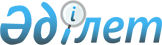 Республикалық меншіктің кейбір мәселелері туралыҚазақстан Республикасы Үкіметінің 2016 жылғы 11 сәуірдегі № 201 қаулысы

      «Мемлекеттік мүлік туралы» 2011 жылғы 1 наурыздағы Қазақстан Республикасының Заңы 114-бабының 1-тармағына сәйкес Қазақстан Республикасының Үкіметі ҚАУЛЫ ЕТЕДІ:



      1. Осы қаулыға қосымшаға сәйкес республикалық мүлік «Қазақстан Республикасы Мемлекеттік күзет қызметі» мемлекеттік мекемесінің теңгерімінен заңнамада белгіленген тәртіппен «Қазақстан Республикасының Президентi Күзет қызметінің Арнайы қамтамасыз ету жөніндегі орталығы» акционерлік қоғамының акцияларын төлеуге берілсін.



      2. Қазақстан Республикасы Қаржы министрлігінің Мемлекеттік мүлік және жекешелендіру комитеті Қазақстан Республикасының Мемлекеттік күзет қызметімен (келісім бойынша) бірлесіп, осы қаулыдан туындайтын шараларды қабылдасын.



      3. Осы қаулы қол қойылған күнiнен бастап қолданысқа енгізіледі.      Қазақстан Республикасының

      Премьер-Министрі                                    К.Мәсімов

Қазақстан Республикасы  

Үкіметінің       

2016 жылғы 11 сәуірдегі 

№ 201 қаулысына      

қосымша          

«Қазақстан Республикасының Президентi Күзет қызметінің Арнайы қамтамасыз ету жөніндегі орталығы» акционерлік қоғамының акцияларын төлеуге республикалық меншіктен берілетін мүліктің тізбесі
					© 2012. Қазақстан Республикасы Әділет министрлігінің «Қазақстан Республикасының Заңнама және құқықтық ақпарат институты» ШЖҚ РМК
				Р/с

№Орналасқан жеріЖалпы ауданы (м2)123Астана қаласы, Алматы ауданы, Абылай хан даңғылы, № 45 үй, В литері мекенжайы бойынша орналасқан, ауданы 0,2063 га іргелес жер учаскесі, төменде санамаланған пәтерлері бар 1983 жылы салынған жатақханаАстана қаласы, Алматы ауданы, Абылай хан даңғылы, № 45 үй, В литері мекенжайы бойынша орналасқан, ауданы 0,2063 га іргелес жер учаскесі, төменде санамаланған пәтерлері бар 1983 жылы салынған жатақханаАстана қаласы, Алматы ауданы, Абылай хан даңғылы, № 45 үй, В литері мекенжайы бойынша орналасқан, ауданы 0,2063 га іргелес жер учаскесі, төменде санамаланған пәтерлері бар 1983 жылы салынған жатақхана1.Астана қаласы, Алматы ауданы, Абылай хан даңғылы, № 45 үй, № 2 пәтер48,32.Астана қаласы, Алматы ауданы, Абылай хан даңғылы, № 45 үй, № 3 пәтер49,83.Астана қаласы, Алматы ауданы, Абылай хан даңғылы, № 45 үй, № 4 пәтер50,24.Астана қаласы, Алматы ауданы, Абылай хан даңғылы, № 45 үй, № 5 пәтер49,35.Астана қаласы, Алматы ауданы, Абылай хан даңғылы, № 45 үй, № 8 пәтер50,76.Астана қаласы, Алматы ауданы, Абылай хан даңғылы, № 45 үй, № 14 пәтер49,07.Астана қаласы, Алматы ауданы, Абылай хан даңғылы, № 45 үй, № 15 пәтер60,38.Астана қаласы, Алматы ауданы, Абылай хан даңғылы, № 45 үй, № 17 пәтер48,19.Астана қаласы, Алматы ауданы, Абылай хан даңғылы, № 45 үй, № 20 пәтер50,110.Астана қаласы, Алматы ауданы, Абылай хан даңғылы, № 45 үй, № 21 пәтер18,411.Астана қаласы, Алматы ауданы, Абылай хан даңғылы, № 45 үй, № 22 пәтер17,012.Астана қаласы, Алматы ауданы, Абылай хан даңғылы, № 45 үй, № 23 пәтер12,413.Астана қаласы, Алматы ауданы, Абылай хан даңғылы, № 45 үй, № 24 пәтер12,414.Астана қаласы, Алматы ауданы, Абылай хан даңғылы, № 45 үй, № 25 пәтер9,015.Астана қаласы, Алматы ауданы, Абылай хан даңғылы, № 45 үй, № 26 пәтер11,916.Астана қаласы, Алматы ауданы, Абылай хан даңғылы, № 45 үй, № 27 пәтер11,217.Астана қаласы, Алматы ауданы, Абылай хан даңғылы, № 45 үй, № 28 пәтер13,718.Астана қаласы, Алматы ауданы, Абылай хан даңғылы, № 45 үй, № 29 пәтер18,119.Астана қаласы, Алматы ауданы, Абылай хан даңғылы, № 45 үй, № 30 пәтер16,520.Астана қаласы, Алматы ауданы, Абылай хан даңғылы, № 45 үй, № 31 пәтер18,421.Астана қаласы, Алматы ауданы, Абылай хан даңғылы, № 45 үй, № 32 пәтер17,022.Астана қаласы, Алматы ауданы, Абылай хан даңғылы, № 45 үй, № 33 пәтер12,223.Астана қаласы, Алматы ауданы, Абылай хан даңғылы, № 45 үй, № 34 пәтер12,624.Астана қаласы, Алматы ауданы, Абылай хан даңғылы, № 45 үй, № 35 пәтер9,125.Астана қаласы, Алматы ауданы, Абылай хан даңғылы, № 45 үй, № 36 пәтер12,426.Астана қаласы, Алматы ауданы, Абылай хан даңғылы, № 45 үй, № 37 пәтер12,227.Астана қаласы, Алматы ауданы, Абылай хан даңғылы, № 45 үй, № 38 пәтер12,128.Астана қаласы, Алматы ауданы, Абылай хан даңғылы, № 45 үй, № 39 пәтер18,429.Астана қаласы, Алматы ауданы, Абылай хан даңғылы, № 45 үй, № 40 пәтер16,530.Астана қаласы, Алматы ауданы, Абылай хан даңғылы, № 45 үй, № 41 пәтер18,531.Астана қаласы, Алматы ауданы, Абылай хан даңғылы, № 45 үй, № 42 пәтер16,832.Астана қаласы, Алматы ауданы, Абылай хан даңғылы, № 45 үй, № 43 пәтер12,633.Астана қаласы, Алматы ауданы, Абылай хан даңғылы, № 45 үй, № 44 пәтер12,334.Астана қаласы, Алматы ауданы, Абылай хан даңғылы, № 45 үй, № 45 пәтер9,135.Астана қаласы, Алматы ауданы, Абылай хан даңғылы, № 45 үй, № 46 пәтер12,536.Астана қаласы, Алматы ауданы, Абылай хан даңғылы, № 45 үй, № 47 пәтер12,237.Астана қаласы, Алматы ауданы, Абылай хан даңғылы, № 45 үй, № 48 пәтер12,638.Астана қаласы, Алматы ауданы, Абылай хан даңғылы, № 45 үй, № 49 пәтер18,339.Астана қаласы, Алматы ауданы, Абылай хан даңғылы, № 45 үй, № 50 пәтер16,540.Астана қаласы, Алматы ауданы, Абылай хан даңғылы, № 45 үй, № 51 пәтер18,041.Астана қаласы, Алматы ауданы, Абылай хан даңғылы, № 45 үй, № 52 пәтер16,542.Астана қаласы, Алматы ауданы, Абылай хан даңғылы, № 45 үй, № 53 пәтер11,743.Астана қаласы, Алматы ауданы, Абылай хан даңғылы, № 45 үй, № 54 пәтер12,244.Астана қаласы, Алматы ауданы, Абылай хан даңғылы, № 45 үй, № 55 пәтер8,945.Астана қаласы, Алматы ауданы, Абылай хан даңғылы, № 45 үй, № 56 пәтер11,746.Астана қаласы, Алматы ауданы, Абылай хан даңғылы, № 45 үй, № 57 пәтер12,147.Астана қаласы, Алматы ауданы, Абылай хан даңғылы, № 45 үй, № 58 пәтер12,448.Астана қаласы, Алматы ауданы, Абылай хан даңғылы, № 45 үй, № 59 пәтер17,849.Астана қаласы, Алматы ауданы, Абылай хан даңғылы, № 45 үй, № 60 пәтер16,150.Астана қаласы, Алматы ауданы, Абылай хан даңғылы, № 45 үй, № 61 пәтер17,951.Астана қаласы, Алматы ауданы, Абылай хан даңғылы, № 45 үй, № 62 пәтер16,552.Астана қаласы, Алматы ауданы, Абылай хан даңғылы, № 45 үй, № 63 пәтер12,553.Астана қаласы, Алматы ауданы, Абылай хан даңғылы, № 45 үй, № 64 пәтер12,154.Астана қаласы, Алматы ауданы, Абылай хан даңғылы, № 45 үй, № 65 пәтер9,155.Астана қаласы, Алматы ауданы, Абылай хан даңғылы, № 45 үй, № 66 пәтер11,556.Астана қаласы, Алматы ауданы, Абылай хан даңғылы, № 45 үй, № 67 пәтер12,357.Астана қаласы, Алматы ауданы, Абылай хан даңғылы, № 45 үй, № 68 пәтер12,558.Астана қаласы, Алматы ауданы, Абылай хан даңғылы, № 45 үй, № 69 пәтер18,059.Астана қаласы, Алматы ауданы, Абылай хан даңғылы, № 45 үй, № 70 пәтер17,3Алматы қаласы, Әуезов ауданы, Жандосов көшесі, № 59/1 мекенжайы бойынша орналасқан, ауданы 0,1455 га іргелес жер учаскесі, төменде санамаланған пәтерлері бар 1978 жылы салынған жатақханаАлматы қаласы, Әуезов ауданы, Жандосов көшесі, № 59/1 мекенжайы бойынша орналасқан, ауданы 0,1455 га іргелес жер учаскесі, төменде санамаланған пәтерлері бар 1978 жылы салынған жатақханаАлматы қаласы, Әуезов ауданы, Жандосов көшесі, № 59/1 мекенжайы бойынша орналасқан, ауданы 0,1455 га іргелес жер учаскесі, төменде санамаланған пәтерлері бар 1978 жылы салынған жатақхана1.Алматы қаласы, Әуезов ауданы, Жандосов көшесі, № 59/1 үй, № 1 пәтер40,62.Алматы қаласы, Әуезов ауданы, Жандосов көшесі, № 59/1 үй, № 12 пәтер40,63.Алматы қаласы, Әуезов ауданы, Жандосов көшесі, № 59/1 үй, № 18 пәтер40,44.Алматы қаласы, Әуезов ауданы, Жандосов көшесі, № 59/1 үй, № 25 пәтер40,45.Алматы қаласы, Әуезов ауданы, Жандосов көшесі, № 59/1 үй, № 26 пәтер41,06.Алматы қаласы, Әуезов ауданы, Жандосов көшесі, № 59/1 үй, № 36 пәтер40,67.Алматы қаласы, Әуезов ауданы, Жандосов көшесі, № 59/1 үй, № 45 пәтер40,88.Алматы қаласы, Әуезов ауданы, Жандосов көшесі, № 59/1 үй, № 101 пәтер20,49.Алматы қаласы, Әуезов ауданы, Жандосов көшесі, № 59/1 үй, № 102 пәтер15,610.Алматы қаласы, Әуезов ауданы, Жандосов көшесі, № 59/1 үй, № 103 пәтер15,611.Алматы қаласы, Әуезов ауданы, Жандосов көшесі, № 59/1 үй, № 104 пәтер20,212.Алматы қаласы, Әуезов ауданы, Жандосов көшесі, № 59/1 үй, № 105 пәтер20,113.Алматы қаласы, Әуезов ауданы, Жандосов көшесі, № 59/1 үй, № 106 пәтер14,814.Алматы қаласы, Әуезов ауданы, Жандосов көшесі, № 59/1 үй, № 107 пәтер15,615.Алматы қаласы, Әуезов ауданы, Жандосов көшесі, № 59/1 үй, № 108 пәтер19,916.Алматы қаласы, Әуезов ауданы, Жандосов көшесі, № 59/1 үй, № 200 пәтер19,117.Алматы қаласы, Әуезов ауданы, Жандосов көшесі, № 59/1 үй, № 201 пәтер20,218.Алматы қаласы, Әуезов ауданы, Жандосов көшесі, № 59/1 үй, № 202 пәтер15,419.Алматы қаласы, Әуезов ауданы, Жандосов көшесі, № 59/1 үй, № 203 пәтер16,420.Алматы қаласы, Әуезов ауданы, Жандосов көшесі, № 59/1 үй, № 204 пәтер20,421.Алматы қаласы, Әуезов ауданы, Жандосов көшесі, № 59/1 үй, № 205 пәтер20,122.Алматы қаласы, Әуезов ауданы, Жандосов көшесі, № 59/1 үй, № 206 пәтер16,123.Алматы қаласы, Әуезов ауданы, Жандосов көшесі, № 59/1 үй, № 207 пәтер15,624.Алматы қаласы, Әуезов ауданы, Жандосов көшесі, № 59/1 үй, № 208 пәтер20,225.Алматы қаласы, Әуезов ауданы, Жандосов көшесі, № 59/1 үй, № 300 пәтер19,626.Алматы қаласы, Әуезов ауданы, Жандосов көшесі, № 59/1 үй, № 301 пәтер21,227.Алматы қаласы, Әуезов ауданы, Жандосов көшесі, № 59/1 үй, № 302 пәтер16,428.Алматы қаласы, Әуезов ауданы, Жандосов көшесі, № 59/1 үй, № 303 пәтер15,629.Алматы қаласы, Әуезов ауданы, Жандосов көшесі, № 59/1 үй, № 304 пәтер20,330.Алматы қаласы, Әуезов ауданы, Жандосов көшесі, № 59/1 үй, № 305 пәтер20,331.Алматы қаласы, Әуезов ауданы, Жандосов көшесі, № 59/1 үй, № 306 пәтер15,832.Алматы қаласы, Әуезов ауданы, Жандосов көшесі, № 59/1 үй, № 307 пәтер15,633.Алматы қаласы, Әуезов ауданы, Жандосов көшесі, № 59/1 үй, № 308 пәтер21,334.Алматы қаласы, Әуезов ауданы, Жандосов көшесі, № 59/1 үй, № 400 пәтер19,535.Алматы қаласы, Әуезов ауданы, Жандосов көшесі, № 59/1 үй, № 401 пәтер20,436.Алматы қаласы, Әуезов ауданы, Жандосов көшесі, № 59/1 үй, № 402 пәтер16,437.Алматы қаласы, Әуезов ауданы, Жандосов көшесі, № 59/1 үй, № 403 пәтер15,638.Алматы қаласы, Әуезов ауданы, Жандосов көшесі, № 59/1 үй, № 404 пәтер21,339.Алматы қаласы, Әуезов ауданы, Жандосов көшесі, № 59/1 үй, № 405 пәтер20,540.Алматы қаласы, Әуезов ауданы, Жандосов көшесі, № 59/1 үй, № 406 пәтер16,341.Алматы қаласы, Әуезов ауданы, Жандосов көшесі, № 59/1 үй, № 407 пәтер15,442.Алматы қаласы, Әуезов ауданы, Жандосов көшесі, № 59/1 үй, № 408 пәтер20,2